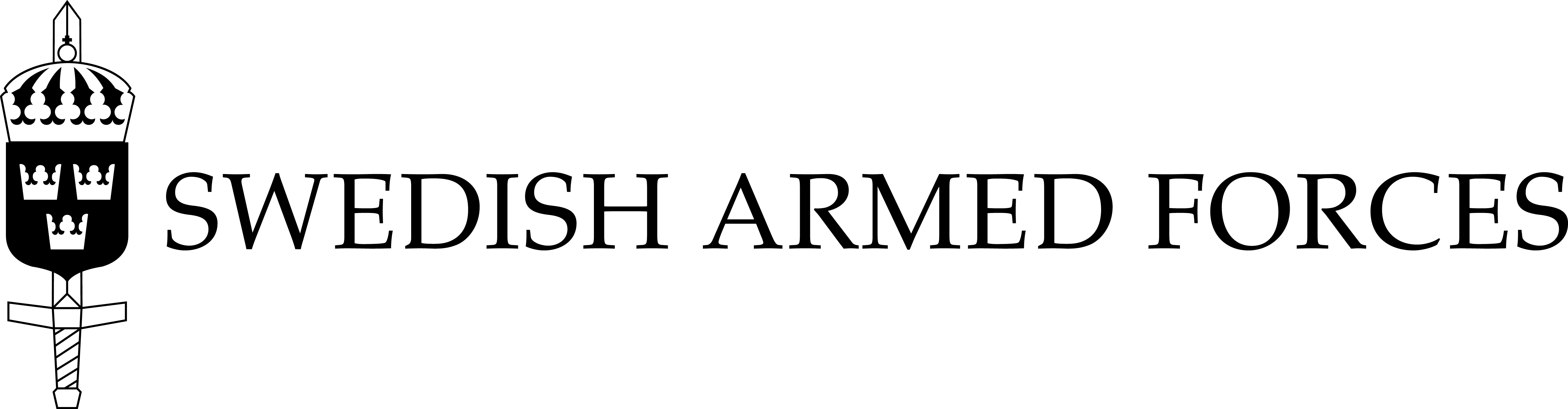 Luftvärnsregementet Box 515, 301 80 Halmstad Ida Nylander+46 35 266 30 08wmpc21@mil.se21/08/11 21/08/19 World Military Pentathlon Championship 2021 